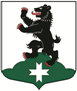 МУНИЦИПАЛЬНОЕ ОБРАЗОВАНИЕБУГРОВСКОЕ СЕЛЬСКОЕ ПОСЕЛЕНИЕВСЕВОЛОЖСКОГО МУНИЦИПАЛЬНОГО РАЙОНАЛЕНИНГРАДСКОЙ ОБЛАСТИСОВЕТ ДЕПУТАТОВРЕШЕНИЕ    26.06. 2019										№ 24     п. БугрыО безвозмездной передаче муниципального имущества в сфере водоснабжения и водоотведения из муниципальной собственности муниципального образования «Бугровское сельское поселение» Всеволожского муниципального района Ленинградской области в государственную собственность Ленинградской областиВ соответствии с частью 11 статьи 154 Федерального закона от 22.08.2004 № 122-ФЗ «О внесении изменений в законодательные акты Российской Федерации и признании утратившими силу некоторых законодательных актов Российской Федерации в связи с принятием Федеральных законов «О внесении изменений и дополнений в Федеральный закон «Об общих принципах организации законодательных (представительных) и исполнительных органов государственной власти субъектов Российской Федерации» и «Об общих принципах организации местного самоуправления в Российской Федерации», Уставом муниципального образования «Бугровское сельское поселение» Всеволожского муниципального района Ленинградской области, в целях реализации областного закона Ленинградской области от 29.12.2015 № 153-оз «О перераспределении полномочий в сфере водоснабжения и водоотведения между органами государственной власти Ленинградской области и органами местного самоуправления поселений Ленинградской области и о внесении изменений в областной закон «Об отдельных вопросах местного значения сельских поселений Ленинградской области», совет депутатов муниципального образования «Бугровское сельское поселение» Всеволожского муниципального района Ленинградской области Р Е Ш И Л:1. Утвердить перечень имущества, предлагаемого к передаче из муниципальной собственности муниципального образования «Бугровское сельское поселение» Всеволожского муниципального района Ленинградской области в государственную собственность Ленинградской области (приложение 1). 2. Передать безвозмездно из муниципальной собственности муниципального образования «Бугровское сельское поселение» Всеволожского муниципального района Ленинградской области в государственную собственность Ленинградской области имущество, необходимое для реализации полномочий в сфере водоснабжения и водоотведения в соответствии с перечнем. 3. Администрации муниципального образования «Бугровское сельское поселение» Всеволожского муниципального района Ленинградской области направить в Ленинградский областной комитет по управлению государственным имуществом предложение о передаче имущества, указанного в приложении 1 к настоящему решению, из муниципальной собственности муниципального образования «Бугровское сельское поселение» Всеволожского муниципального района Ленинградской области в государственную собственность Ленинградской области. 4. Настоящее решение вступает в силу с момента его официального опубликования.5. Данное решение опубликовать в средствах массовой информации. 6. Контроль за исполнением настоящего решения оставляю за собой.Глава муниципального образования 		                  	          	Г.И. ШороховС приложениями можно ознакомиться на официальном сайте муниципального образования в информационно-телекоммуникационной сети Интернет по адресу: www.admbsp.ru